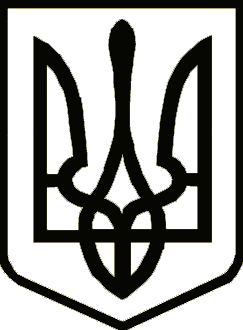 Україна	                  СРІБНЯНСЬКА СЕЛИЩНА РАДАРОЗПОРЯДЖЕННЯПро відзначення 80-ї річниці Срібнянської  трагедіїВідповідно до пункту 20 частини четвертої статті 42 та пункту 8 статті 59 Закону України «Про місцеве самоврядування в Україні», рішення двадцятої сесії восьмого скликання від 06.01.2023 «Про затвердження Програми заходів з відзначення державних та професійних свят, ювілейних та святкових дат, відзначення осіб, які зробили вагомий внесок у розвиток Срібнянської селищної ради, здійснення представницьких та інших заходів на 2021-2025 роки в новій редакції», зобов’язую:1. ПРИДБАТИ корзини з штучними квітами для покладення до Меморіального комплексу на місці школи, в якій фашисти спалили 682 мирних жителів району та братської могили.2. Фінансовому управлінню селищної ради профінансувати кошти в сумі 470,00 грн (чотириста сімдесят гривень 00 копійок) за рахунок асигнувань, передбачених в селищному бюджеті за кодом програмної класифікації 0110180 «Інша діяльність у сфері державного управління».3. Відділу бухгалтерського обліку та звітності селищної ради забезпечити  проплату коштів.4. Контроль за виконанням даного розпорядження покласти на заступника селищного голови з гуманітарних питань та соціальної політики Ніну БОНДАРЕНКО.Селищний голова						      Олена ПАНЧЕНКО20 лютого 2023 року    смт Срібне			      №22